آیین نامه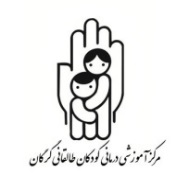 رفتار و پوشش حرفه ای دانشجویان دانشگاهها  و دانشکده های علوم پزشکیماده 3- رفتار حرفه ای الف- الزامات کلی دانشجویان در محیط های آموزشی پژوهشی:3-1. دانشجویان باید از ایجاد هرگونه اخلال به هنگام تدریس خودداری نمایند ، مصادیق اخلال در هنگام تدریس مانند:3-1-1. ورود به کلاس بعد از استاد3-1-2. خوردن و آشامیدن3-1-3. بلند صحبت کردن ، خندیدن و ایجاد سر و صدا3-1-4. استفاده از تلفن همراه و سایر وسایل صوتی و تصویری3-2. دانشجویان باید از اعمال و رفتار خلاف شئون اسلامی ، دانشجویی و اخلاق حرفه ای خودداری نمایند ، مصادیق آن مانند :3-2-1. عدم رعایت ادب و احترام ، فروتنی ، اخلاق و آداب اسلامی متناسب با شان یک فرد دانشگاهی3-2-2. توهین و تمسخر زبانی و رفتاری ، مشاجره و پرخاشگری3-2-3. عدم رعایت حقوق دیگران3-2-4. مصرف هر نوع محصول دخانی یا مخدر3-2-5. استفاده از هر نوع دارو و یا ماده ای که باعث غیرعادی جلوه نمودن حرکات و گفتار دانشجو شود.3-3. دانشجویان باید ملزم به حفاظت و استفاده صحیح از امکانات ، تجهیزات و وسایل عمومی در اختیار باشند ، مصادیق آن مانند:3-3-1. دانشجویان بدون هماهنگی مسئول مربوطه ، مجاز به استفاده از تجهیزات نخواهند بود.3-3-2. باید به علائم هشدار دهنده و راهنمای استفاده از وسایل در محیط توجه نمایند.3-3-3. استفاده از امکانات و تجهیزات برای مصارف شخصی و یا به نفع احزاب و گروه های غیرمجاز ، ممنوع می باشد.3-3-4. ایراد خسارت به اموال موجود در فضاهای دانشگاهی و محیط های بهداشتی درمانی یا سایر اموال بیت المال مجاز نمی باشد.ب- الزامات دانشجوی بالینی :3-1. رعایت کلیه ضوابط مندرج در بند الف ماده 3 این شیوه نامه برای دانشجویان بالینی الزامی است.3-2. دانشجویان باید به منظور رعایت استانداردهای حقوق خدمات گیرندگان و همراهان وی متون مصوب اخلاق پزشکی را مطالعه و به آن عمل نمایند.3-3. از آن جایی که رعایت حریم شخصی و آرامش روحی بیمار در هر شرایطی برای دانشجویان الزامی است ، لذا باید سعی نمایند قبل از معاینه ، آزمایش و یا تهیه شرح حال ، رضایت بیمار را اخذ نمایند.3-4. دانشجویان در صورتی که دستورالعملی را به ضرر بیمار و یا ناقض مقررات بالینی و ایمنی ببینند ، باید در ابتدا آن را با مسئول ارشد آموزش بالینی درمیان بگذارند.3-5. هنگام معاینه باید حریم خصوصی بیماران رعایت شود.3-6. دانشجویان باید به حقوق بیماران در رابطه با انتخاب درمانگر و روش درمانی در موارد غیر اورژانس احترام بگذارند.3-7. دانشجویان باید به مذهب و فرهنگ بیماران احترام بگذارند.3-8. دانشجویان نباید از موقعیت بیماران و یا خانواده های آنان سوء استفاده نمایند.3-9. دانشجویان باید اسرار بیماران را حفظ نمایند.3-10. دانشجو باید در حین انجام وظیفه در محیط های بهداشتی درمانی ، کارت شناسایی خود را به همراه داشته باشد.3-11. خوردن و آشامیدن و استفاده از تلفن همراه بر بالین بیمار ممنوع است.ماده 4- پوشش حرفه ایالف- پوشش حرفه ای دانشجویان دختر در محیط های آموزشی و پژوهشی:4-1. حجاب باید کامل و براساس شئون اسلامی و دانشجویی باشد.4-2. استفاده از مانتو ، شلوار ، مقنعه و جوراب متعارف جهت پوشش الزامی است.4-3. مدل مانتو ، شلوار ، مقنعه ، کفش ، کیف و جوراب باید ساده و به دور از مدهای افراطی باشد.تبصره 1: پوشیدن مانتو تنگ یا خیلی گشاد ، کوتاه یا خیلی بلند مجاز نیست.تبصره 2: شلوار باید اندازه متعارف داشته باشد و تنگ و کوتاه نباشد.تبصره 3: استفاده از لباس هایی که تعمداٌ پاره یا وصله باشد ، ممنوع است.تبصره 4: پوشش چادر یا مقنعه باید کامل و براساس موازین شرعی باشد.تبصره 5: کفش باید ساده ، تمیز ، با پاشنه متعارف و بدون صدای آزاردهنده باشد.تبصره 6: پوشیدن چکمه روی شلوار ، دمپائی و صندل درمحیط های آموزشی و پژوهشی مجاز نیست.4-4. رنگ مانتو ، شلوار ، کیف ، کفش و جوراب نباید تند و زننده باشد و جلب توجه نماید.4-5. از مانتو ، شلوار ، مقنعه و جورابی که ضخامت لازم را برای حفظ پوشش و حجاب ندارد ، استفاده نگردد.4-6. استفاده از لباس ، کیف ، کفش ، جوراب ، پیشانی بند ، مچ بند ، شال ، دستمال گردن ، کمربند ، انگشتر و کلاه هایی که غیرمتعارف و دارای نقوش و نوشته های زننده و یا علامت گروه های ضد اسلام ، ضد انقلاب و ضد اخلاق باشند ، مجاز نیست.4-7. استفاده از عینک و زیورآلات متعارف مانند انگشتر و ساعت مجاز است.4-8. ناخن ها باید کوتاه ، تمیز ، پیراسته و بدون هیچ گونه تزئینی باشند.4-9. انجام هرگونه آرایش و خالکوبی که در معرض دید باشد ، ممنوع است.4-10. استفاده از عطر یا ادکلن با بوی تند و غیرمتعارف مجاز نیست.ب- پوشش حرفه ای دانشجویان پسر در محیط های آموزشی و پژوهشی:4-1. پوشش باید کامل و براساس شئون اسلامی و دانشجویی باشد.4-2. استفاده از شلوار ، پیراهن و جوراب متعارف جهت پوشش الزامی است.4-3. مدل پیراهن ، شلوار ، کیف ، کفش و جوراب باید ساده و به دور از مدهای افراطی باشد.تبصره 1: پیراهن باید آستین دار بوده ، کوتاه و خیلی تنگ نباشد.تبصره 2: شلوار نباید تنگ و کوتاه باشد.تبصره 3: استفاده از لباسی که تعمداٌ پاره یا وصله باشد ، ممنوع است.تبصره 4: پوشیدن دمپائی و صندل درمحیط های آموزشی و پژوهشی مجاز نیست.تبصره 5: کفش باید ساده و تمیز باشد.4-4. رنگ لباس ، کفش و جوراب نباید تند و زننده باشد و جلب توجه نماید.4-5. از پیراهن و شلواری که ضخامت لازم را برای حفظ پوشش ندارد ، استفاده نگردد.4-6. استفاده از لباس ، کیف ، کفش ، جوراب ، پیشانی بند ، مچ بند ، شال ، دستمال گردن ، کمربند ، انگشتر و کلاه هایی که غیرمتعارف و دارای نقوش و نوشته های زننده و یا علامت گروه های ضد اسلام ، ضد انقلاب و ضد اخلاق باشند ، مجاز نیست.4-7. استفاده از کروات و پاپیون ممنوع است.4-8. استفاده از عینک و زیورآلات متعارف مانند انگشتر و ساعت مجاز است.4-9. به دلیل افزایش انتقال عفونت و آسیب به افراد و تجهیزات ، ناخن ها بایستی کوتاه ، تمیز و پیراسته باشند.4-10. انجام هرگونه آرایش و خالکوبی که در معرض دید باشد ، ممنوع است.4-11. پیرایش موی سر و صورت باید ساده ، کوتاه و به دور از مد های افراطی باشد.4-12. استفاده از عطر یا ادکلن با بوی تند و غیرمتعارف مجاز نیست.ج- پوشش حرفه ای دانشجویان بالینی در فضاهای بهداشتی ، درمانی :رعایت کلیه ضوابط مندرج در بند الف و ب ماده 4 این شیوه نامه الزامی است.4-1. دانشجویان بالینی باید در طول مدت حضور در محیط های بهداشتی و درمانی از لباس فرم مخصوص به خود ( بر طبق استانداردهای تعریف شده از طرف دانشگاه ) و با رعایت کامل شئون اسلامی و دانشجویی استفاده نمایند.تبصره 1: استفاده از لباس مناسب و ضخامت پارچه ی لباس فرم و اندازه و سایز آن باید منطبق با مشخصات محیط های آموزشی و پژوهشی باشد.تبصره 2: لباس فرم دانشجویان باید به صورت پاکیزه و مرتب با دکمه های بسته باشد.تبصره 3: پوشش دانشجویان در محیط بالینی – آزمایشگاهی خاص ، مانند اتاق عمل و بخش های مراقبت های ویژه می بایست کاملاٌ بر طبق استاندارد تعریف شده در آن بخش و با رعایت حجاب و پوشش کامل اسلامی باشد.4-2. به دلیل افزایش انتقال عفونت و آسیب به افراد و تجهیزات و یا جلب توجه ، استفاده از هرگونه آرایش و بلندی ناخن ها برای دانشجویان بالینی ممنوع است.4-3. پوشیدن جوراب به جهت حفظ بهداشت در محیط های آموزشی و بهداشتی ضروری است.4-4. به منظور کاهش صدمه به پا و پیشگیری از انتقال عفونت ، کفش دانشجویان باید جلو بسته باشد.4-5. کارت شناسایی ارائه شده از سوی معاونت آموزشی شامل : عکس ، نام و نام خانوادگی ، آرم دانشگاه ، رشته تحصیلی و سمت دانشجو باید بصورت متحدالشکل بر روی لباس فرم ، بطوریکه قابل رویت باشد ، نصب گردد.کارنامه ی رفتار و پوشش حرفه ای دانشجویاندانشگاه / دانشکده علوم پزشکی و خدامت بهداشتی ، درمانی ........................نام و نام خانوادگی :                                              شماره دانشجویی:نام رشته تحصیلی:                                              نیمسال تحصیلی : اول/دوم                 سال تحصیلی:*معدل بین (1-0) ارزیابی توصیفی ضعیف                معدل بین (2-1<) ارزیابی توصیفی متوسطمعدل بین (3-2<) ارزیابی توصیفی خوب                   معدل بین (4-3<) ارزیابی توصیفی عالیردیفنام درسنام استادنمره رفتار حرفه اینمره رفتار حرفه اینمره رفتار حرفه اینمره رفتار حرفه اینمره پوشش حرفه اینمره پوشش حرفه اینمره پوشش حرفه اینمره پوشش حرفه ایمعدل (کمی)معدل (کمی)معدل (کمی)معدل (براساس ارزیابی توصیفی)*معدل (براساس ارزیابی توصیفی)*معدل (براساس ارزیابی توصیفی)*عالیخوبمتوسطضعیفعالیخوبمتوسطضعیف